Il Lions Club Isola d’Elbain collaborazione con ASL Toscana Nord Ovest, Misericordie della Toscana e Associazione Diabetici del 3° Millennio Val di Cornia Elba,organizza il service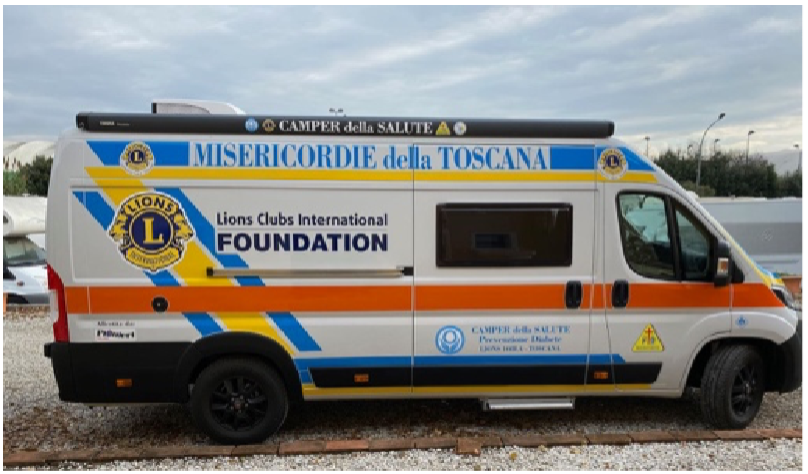 ISOLIAMOIL DIABETEGiornate di prevenzionedel diabete Mellito di tipo 2con l’ausilio delCAMPER DELLA SALUTEService Prevenzione Diabete Sabato 18 Marzo 2023		Marina di Campo	09:00 - 12:30 Piazza Dante Alighieri	San Piero                   14:30 - 17:00 Piazza della FontanaDomenica 19 Marzo 2023	Pomonte                   09.00 - 12.30 Piazza Santa LuciaSant’Andrea             14:30 - 17-00 Località la ZancaLe attività di screening gratuito saranno eseguite da personale sanitario specializzato.Per informazioni e prenotazioni per tutte le località è possibile recarsi o contattare la Misericordia di:Pomonte all’indirizzo via del Passatoio  n.8 – Pomonte - tel 0565-906152 